Curriculum Committee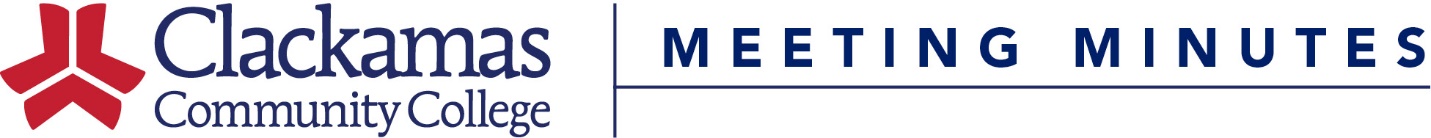 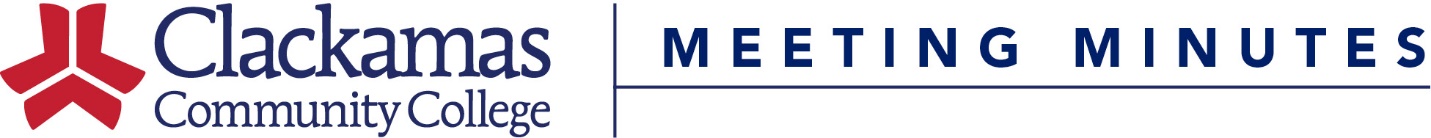 May 20, 2016Meeting AgendaPresent:  Dasha Kolpakov (ASG), Dustin Bare, Nora Brodnicki, George Burgess, Rick Carino, Elizabeth Carney, Amanda Coffey, Jeff Ennenga, Megan Feagles (Recorder), Eden Francis, Sharron Furno, Sue Goff, Shalee Hodgson, Kerrie Hughes, Jason Kovac, Kara Leonard, Alice Lewis (Alternate Chair), Mike Mattson, Patricia McFarland, Tracy Nelson, David Plotkin, Scot Pruyn (Chair), Lisa Reynolds, Cynthia Risan, Terrie Sanne, Charles Siegfried, Casey Sims, Tara Sprehe, Sarah Steidl, Dru Urbassik, Andrea Vergun, Helen Wand, Jim Wentworth-PlatoGuests:   Absent:   Welcome & IntroductionsApproval of MinutesApproval of the January 29, 2021 minutesMotion to approve, approvedConsent AgendaCourse Number ChangesCourse Title ChangeReviewed Outlines for ApprovalMotion to approve, approvedCourse and Program ApprovalsRelated InstructionThe Related Instruction Sub-Committee recommends that the following courses continue to be approved in the listed related instruction area (FRP-255 would be approved for the first time):HR: ED-258PE/Health: PE-194, PE-294, FRP-255Computation: MTH-211, 212, 213, 251, 252Motion to approve, approvedOld BusinessAcademic Reduction and Elimination UpdateDavid Plotkin presentedAt the end of 20/FA, rubrics were approved.Over winter break, there was feedback/concern about how part-time faculty rates were calculated. The Business Office recalculated based on the feedback.Began communicating with departments who are no longer in the process and those that are continuing on. Starting to look more closely into specific programs during 21/WI.Next steps: Distribute a report by mid-March, gather feedback in Spring Term, finalizing report to Executive Team. Exec Team will make recommendations by April.15 CTE programs, and 5 subjects areas that are moving forward in the process.Welding Technology AASMusic Performance & Technology AASLandscape Management AASLandscape Practices CCOrganic Farming CCHorticulture AASHorticulture CCLandscape Management AAS, Arboriculture Option Nursing (RN) AASComputer & Network Administration AASComputer & Network Administration CCMicroelectronics Systems Technology AASMicroelectronics Systems Technology CCAutomotive Service Technology AASGeographic Information Systems (GIS) Technology CC5 subjectsMusicMusic PerformanceTheatre ArtsGermanFrenchCharterScot Pruyn presented2nd read. Bring back next time for a voteReplace department with department/areaNew BusinessDiversity, Equity, and Inclusion (DEI) and Course ReviewNora Brodnicki presentedShould the Committee create a sub-committee to develop something for faculty to look at Student Learning Outcomes through a DEI lens?Sub-Committee volunteersHelen Wand, Sarah Steidl, Elizabeth Carney, Nora Brodnicki (on sabbatical 21/SP), Sharron Furno, Scot PruynWhat else could we include that might intersect with other strategic priorities?DEI is open for training for groups. Scot will reach out to see what our options are for training dates/times. Closing Comments-Meeting Adjourned-Next Meeting: March 5, 2021 (8-9:30am)